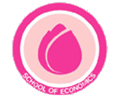                                               ใบสมัครขอทุนรับการศึกษาคณะเศรษฐศาสตร์ ทุนอาจารย์จารุบุตร  เรืองสุวรรณ(ประเภท ก)(เฉพาะนักศึกษาชั้นปีที่ 2) ทุนคณะเศรษฐศาสตร์ (ประเภท ข) (นักศึกษาชั้นปีที่ 2-4)ส่วนที่ 1 เกี่ยวกับนักศึกษา1.	(นาย/นางสาว).......................................เลขทะเบียน..........................ชั้นปีที่.........สาขา.................................................... GPA……….......2.	ที่อยู่ปัจจุบัน เลขที่..........................ถนน........................................ซอย.............................................หมู่บ้าน............................................	แขวง.............................................เขต..........................................จังหวัด............................................รหัสไปรษณีย์................................	เบอร์โทรศัพท์..................................................................................... e-mail.........................................................................................3.	สภาพที่อยู่ปัจจุบัน	3.1 บ้านส่วนตัว        	3.2 บ้านเช่า/ผ่อน  ราคาค่าเช่าต่อเดือน........................  	3.3 หอพัก 		3.3.1  พักเดี่ยว (ค่าเช่าห้อง...................  พัดลม แอร์)			3.3.2  พักร่วม (ค่าเช่าห้อง....................  พัดลม แอร์) 	3.4 อื่นๆ อาทิ พักอยู่กับญาติ...............................................4.	รายได้ของนักศึกษา	4.1 ได้รับรายได้จาก.................................... เดือนละ..........................บาท  	4.2 ปัจจุบันมีรายได้พิเศษจาก...........................................เดือนละ.............บาท(ระบุงานพิเศษ...........................................................)5.	ปัจจุบันมีรายจ่าย (ไม่รวมค่าที่พัก) ประมาณเดือนละ..........................บาท6.	การได้รับทุนในอดีต		6.1 ไม่เคยได้รับทุน			6.2 เคยได้รับทุน   		6.2.1   ทุนรัตนมงคล 	6.2.2  ทุนกึ่งหนึ่ง  	6.2.3 ทุนอื่นๆ7.	กองทุนเงินให้กู้ยืมเพื่อการศึกษาของรัฐบาล      		7.1 ไม่เคยกู้	7.2 เคยกู้ เมื่อปีการศึกษา (ปีล่าสุด)................ จำนวนเงิน..........................บาท		7.2.1 ทั้งค่าเทอมและค่าใช้จ่ายรายเดือน  7.2.2 เฉพาะค่าเทอม   7.2.3เฉพาะค่าใช้จ่ายรายเดือน  8.	กิจกรรมของคณะฯ 		8.1 ไม่เคยร่วมกิจกรรม			8.2 เคยร่วมกิจกรรม...............................................................................................................  เป็น คน.ศศ9.เหตุผลที่ขอทุน...............................................................................................................................................................................................................................................................................................................................................................................................................................................................................................................................................................................................................................ส่วนที่ 2 เกี่ยวกับผู้ปกครอง10.	ชื่อบิดา......................................................		10.1 ถึงแก่กรรม			10.2 ยังมีชีวิตอยู่    อายุ............ปี  			10.2.1 อาชีพ..........................................................ตำแหน่ง....................................................	                   10.2.2 รายได้เดือนละ....................บาท /มีรายได้พิเศษจาก............................................เดือนละ.................................บาท11.	ชื่อมารดา......................................................		11.1 ถึงแก่กรรม			11.2 ยังมีชีวิตอยู่    อายุ............ปี  			11.2.1 อาชีพ..........................................................ตำแหน่ง.................................................... 	                   11.2.2 รายได้เดือนละ................บาท /มีรายได้พิเศษจาก............................................เดือนละ.................................บาท13. ชื่อผู้ปกครอง(กรณีที่ไม่ใช่ข้อ 10 และ 11)..................................................อายุ............ปี /มีความเกี่ยวข้องเป็น....................................................  			13.1  อาชีพ..........................................................ตำแหน่ง.................................................... 	                   13.2  รายได้เดือนละ................บาท /มีรายได้พิเศษจาก............................................เดือนละ.................................บาท14. จำนวนพี่น้อง.....................คน(ไม่รวมนักศึกษา)  โดยกำลังศึกษา.............คน และ ทำงาน..............คน15.	รายได้ครอบครัวต่อเดือน			15.1 ต่ำกว่า  5,000 บาท	15.5 21,000 – 25,000 บาท	                 15.2 5,000 – 9,000 บาท	15.6 26,000 – 30,000 บาท	                 15.3 10,000 – 15,000 บาท	15.7 มากกว่า 30,000 บาท	                 15.4 16,000 – 20,000 บาท	ข้าพเจ้าขอรับรองว่าข้อความข้างต้นเป็นจริงทุกประการ	ลงชื่อ..........................................................................................				(............................................................................)